.  CLILing your MFL lessons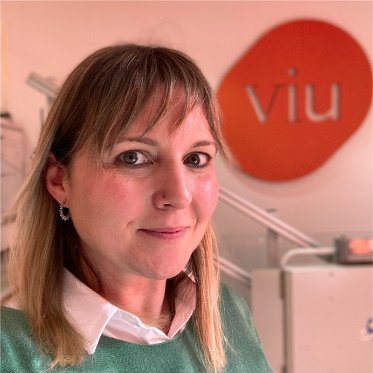 CLILing your MFL lessonsLola López-Navas, Valencian International UniversityThursday 23rd March 20231-7 Abercromby Square, Language LoungeDr Lola López-Navas from the Valencian International University presented a CTELL workshop on using the Content and Language Integrated Learning (CLIL) approach in the foreign language classroom. She provided useful tools for MFL practitioners to enhance their language lessons based on the Action Oriented Approach (AoA), promoted by the Council of Europe, which sees the users/learners as social agents. In the workshop, the presenter together with university lecturers reflected on current MFL curricula, reviewed CLIL principles and analysed their value for MFL lessons. Finally, selected aspects of the CEFR Companion Volume in MFL lesson planning were assessed to help language teachers integrate key aspects into their individual teaching contexts.